PERIODO Y AMPLITUDVamos a variar la amplitud (medida como ángulo con la vertical) manteniendo constantes masa y longitud.Abre el laboratorio virtual: https://phet.colorado.edu/es/simulation/pendulum-labSelecciona un valor de la masa (por ejemplo 0,10 kg) y un valor de la longitud (por ejemplo: 0,80 m) y mantenlos invariables durante toda la experiencia.Aparta el péndulo 250 de su posición de equilibrio y déjalo oscilar.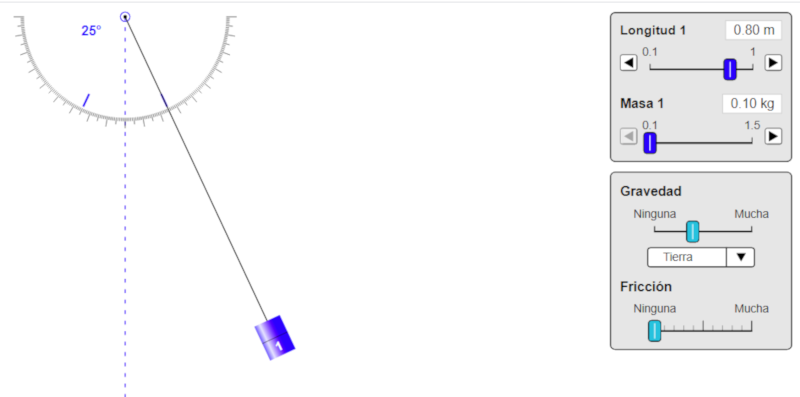 Utiliza el cronómetro para medir el tiempo. Con el fin de disminuir el error cuenta el tiempo que tarda el péndulo en dar 5 oscilaciones.Para cada valor de la amplitud realiza la medición cinco veces. El valor final del periodo se calcula haciendo la media de las cinco observaciones y dividiendo el valor obtenido por 5 para calcular el tiempo que tarda en dar 1 oscilación.Varía el ángulo desde 250 hasta 50 de 50 en 50 (250, 200, 150, 100 y 50).Recoge los datos de forma ordenada en una tabla. Para procesar los datos pueden utilizarse las hojas de cálculo colgadas en FisQuiWeb: https://fisquiweb.es/Pendulo/HojaPendulo.xls (se puede modificar la medida de la amplitud para indicar ángulo en grados).A la vista de los resultados obtenidos extrae conclusiones.Prepara un informe con los datos obtenidos y las conclusiones extraídas.Masa (kg):Longitud (m):No oscilaciones: